 Јавно комунално предузеће                                  ''Сопот'' из Сопота	Кнеза Милоша 45/а11450 Сопот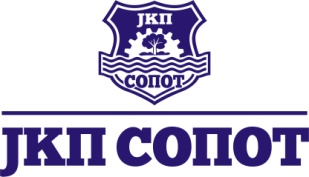 ДУГОРОЧНИ ПРОГРАМ ПОСЛОВАЊА ПРЕДУЗЕЋАОСНИВАЧ: Скупштина градске општине СопотНАДЛЕЖНА ФИЛИЈАЛА УПРАВЕ ЗА ТРЕЗОР: ВождовацДЕЛАТНОСТ: Производња и дистрибуција водеМАТИЧНИ БРОЈ: 07006888ПИБ  100224435СЕДИШТЕ: Сопот, Кнеза Милоша 45а Сопот,  Новембар 2018. годС   А   Д   Р   Ж   А   Ј                                                                                                                                  СтранаУВОД                                                                                                                         3-4                                    ДОСТИГНУТИ НИВО РАЗВОЈА,ЦИЉЕВИ И ПРИОРИТЕТИ                   4-11 ЗАПОСЛЕНОСТ                                                                                                       12ИНВЕСТИЦИЈЕ У ОБЈЕКТЕ И ОПРЕМУ                                                        12-13РАЗВОЈ ИНФОРМАЦИОНОГ СИСТЕМА                                                         13-14УНАПРЕЂЕЊЕ РАДА И ОРГАНИЗАЦИЈЕ ПРЕДУЗЕЋА                              14-15ПОЛИТИКА ЦЕНА                                                                                                    15ПЛАНИРАНИ ФИНАНСИЈСКИ ПОКАЗАТЕЉИ                                               15ЗАКЉУЧАК                                                                                                                 151.УВОДJaвно комунално предузеће ''Сопот '' из Сопота основала је Скупштина општине Сопот 1970. године .ради обављања комуналне делатности од општег интереса са  јасном орјентацијом ка крајњем кориснику у смислу задовољења квалитетом,квантитетом и здравственом исправношћу.1.1 Претежна  делатност предузећа је :    - 36.00   сакупљање, пречишћавање и дистрибуција водеПредузеће обавља и друге делатностиуклањање отпадних водаскупљање отпада који није опасантретман и одлагање отпада који није опасанизградња путева и аутопутеваизнајмљивање властитих или изнајмљених некретнина и управљање њимауслуге осталог чишћењауслуге уређења и одржавања околлинепогребне и сродне делатности1.2 Организациона структура:Предузеће је организовано у јединственом процесу рада, а ради ефикаснијег извршавања послова рад се организује по секторима и то :	- сeктор водовод и канализација 	- сектор чистоћа 	- сектор возни парк	- сектор заједничке службе Систематизацијом радних места утврђена је организациона структура,опис послова и услова за обављање послова за свако радно место ,унутрашња организација,начин руковођења,овлашћења и одговорности запослених.Директор је орган управљања који организује и води пословање предузећа.У спровођењу пословодне функције односно омогућавању реализације обавеза и послова истом помажу руководиоци служба и пословође сектора.Надзорни одбор кога именује СО Сопот има три члана од којих је један из реда запослених.1.3 Предузеће обавља своју делатност у складу са следећим законодавним прописима:          -Законом о јавним предузећима „Сл. Гласник РС  119/12,116/2013 и 44/2014          -Одлуком о оснивању јавног комуналног предузећа           -Статутом Јавног комуналног предузећа           -Законом о јавним набавкама „Сл.Гласник РС бр 124/12          -Законом о водама „Сл.Гласник РС“ бр 30/10          -Одлуком о пречишћавању и дистрибуцији воде „Сл.Гласник РС“ бр 23/05          -Одлуком о одржавању чистоће „Сл.Гласник РС“ бр 27/12          -Уредбом о начину и контроли исплате зарада у јавним предузећима „Сл.Гласник РС“ бр5/06.-Закон о утврђивању максималне зараде у јавном сектору („( „Сл.Гласник РС“ број 93/2012) Закон о комуналним делатностима( „СЛ.Гласник РС“88/11)Законо о привременом уређивању основица за обрачун  исплату плата , односно зарада и других сталних примања  код корисника јавних средстава ( „Сл.Гласник РС“ број 116/2014)          -Закон о раду  ("Сл. гласник РС", бр. 24/2005, 61/2005, 54/2009, 32/2013 i 75/2014)Предузеће послује у складу са одлукама које доноси оснивач општине Сопот 1.4 Визија пословања:да се створе услови да свако домаћинство може да се прикључи на водоводну мрежуда се изврши замена постојеће азбестно – цементне водоводне мреже, чиме ће се из употребе избацити азбестно цементне цеви и смањити губици воде у мрежи.да се настави са изградњом канализационе мреже и да се изграде постројења за пречишћевање отпадних вода,да се са целе територије општине врши организовано сакупљање смећа редовно одржавање депоније смећа,да се одржава ниво комуналне хигијене,редовно одржавање гробљауређење и одржавање зелених површинада се сви ресурси предузећа максимално користе.2.ДОСТИГНУТИ НИВО РАЗВОЈА, ЦИЉЕВИ И ПРИОРИТЕТИ КОМУНАЛНИХ ДЕЛАТНОСТИОсновне функције ЈКП“СОПОТ“ у оквиру поверених делатности су везане за стабилно и квалитетно задовољавање комуналних потреба становништва и других корисника комуналних услуга на територији општине СопотУ ЈКП“СОПОТ“ обављају се послови везани за регистроване делатности предузећа и то у четири сектора и то:            - сeктор водовод и канализација 	- сектор чистоћа 	- сектор возни парк	- сектор заједничке службе Сектор водовод и канализацијаСнабдевање грађана и других корисника водом за пиће је најосетљивији и приоритетни део из оквира делатности предузећа.У циљу обезбеђивања здраствено исправне воде ЈКП“СОПОТ“ има закључен уговор са Градским заводом за јавно здравље којим је прецизирано вршење контроле исправности воде  три пута месечно на 14 различитих тачака на територији општине Сопот и једном  годишње супер анализа свих изворишта и резервоара.Сектор водовод и канализацијаЈавно комунално предузеће ''Сопот'' Сопот водом снабдева  7.307 корисника и то 6.938 домаћинства и 369  привредих субјеката.	Број корисника по местима:                                                                     2018год	- Сопот 			        	 1,983   	- Раља				             1,320 	            - Поповић 			                907    	            - Мала Иванча 		                427	- Мали Пожаревац		                490	- Ђуринци 			                357	- Неменикуће 		                893	- Рогача 		                            266	- Дучина		                            139	- Дрлупа 			                  91	- Сибница 		                            220	- Парцани			                  97	- Космај			                117---------------------------------------------------------------------------------------------------------------------         У  2018. год повећан је број корисника за 190 нових.Вода се обезбеђује из 11 бунара и једне каптаже укупног капацитета 61,8 лит/сек.Вода се дистрибуира из 3 резервоара,преко 2 препумпне станице и 6 хидрофорских постројења.Укупни капацитети бунара се користе само у летњим месецима када је највећа потрошња воде а у осталом периоду се користе према потреби.Праћење нивоа воде у  три резервоара се врши из центра који је смештен у возном парку у Сопоту.Праћење стања на бунарима је 24 часовно.Уз видео надзор и уз помоћ ПЛЦ контролера прати се ниво хлора у води и ваздуху и то тренутно на бунарима Јак Извор,Селиште ,СН 14,базен Живановић са могућношћу проширења и на друге бунаре. У случају већег одступања задатих параметара за ниво хлора као и недозвољеног присуства у зони непосредне заштите осим видео надзора добијају се и алармне смс поруке  чиме је подигнут степен безбедности на бунарима на виши ниво.Достигнути ниво развоја, показатељи, индикатори и циљеви делатности производње и дистрибуције водеУ наредном периоду планира се наставак радова на мрежи и изворишту у циљу побољшања квалитета снабдевања и смањења губитка на мрежи.Током 2018  год   завршени су радови на повезивању новог бунара СН-7 у Ђуринцима на постојећу водоводну мрежу а ускладу са урађеним пројектом израде истражне бушотине и експлотационог бунара.Очекивани протoк бунара 6-7л/с.У периоду од 2019-2023 се планира изградља два резервоара у Раљи и Сопоту.У наредном средњорочном  периоду очекује се да високе коте општине Сопот које немају теничку могућност снабдевања воде од стране ЈКП“СОПОТ“ буду припојене на снабдевање Београдског водовода и канализације.Након завршетка реконструкције потисног вода фи 400(Булин поток-Базен Живановић) као део водоводног система Макиш-Младеновац у периоду  2018-2020 а након завршених пројеката и обезбеђених средстава се очекује израда повратног вода од базена Живановић до центра Сопота.Током 2019-2021 извршиће се повезивање свих бунара и базена на аутоматско праћење стања хлора и нивоа воде из командног центра у Сопоту.Средњорочним и дугорочним планом  се планира припајање локалних водовода(Бабе и Слатина) на градску мрежу.Број корисника на целој територији општине Сопот који користе услугу канализације  1.100 корисникаСекундарна мрежа и прикључци канализације тренутно постоје у центру Сопота и Раље.Највећи део корисника и даље користи септичке јаме.У циљу ефикаснијег пословања ЈКП“СОПОТ“ је  2016. извршило набавку још једне фекалне цистерне. Са тренутно расположивим возилима 1ВОМА и 2 ФЕКАЛНЕ цистерне врши се редовно оджавање постојећег канализационог система.У зависности од интересовања грађана и расположивих финансијских средстава у периоду од 2019-2028 се планира изградња  канализационе мреже  и колектора Неменикуће-Сопот-Ђуринци –Раља и Парцани-Мали Пожаревац .Сектор чистоћа Организованим изношењем смећа обухваћено је укупно 8.807 корисника.-  8.357стамбених објеката површине 		627.058 м2	-     138  предузећа и установа површине                   52.835 м2	-     312  радњи	Број корисника по местима                                                           Домаћ.                 Предуз/установе              Радње- Сопот			 1663                       54                                  203             -Раља				 1124                        15                                   46	- Поповић 			  707                           5                                     7	- Мала Иванча 		  545                           6                                     6	- Мали Пожаревац 		  540                         12                                     9	- Парцани			  309                           2                                     2	- Ђуринци			  394                           8                                     7	- Неменикуће 		  778                         11                                     7	- Рогача			  432                           6                                   10	- Дучина 			  331                           6                                     4	- Сибница			  100                           2                                     2	- Дрлупа		              181                           2                                     2	- Слатина		              185                           2                                     2             -Стојник			  382                           4                                     2             -Бабе 		                 	 686                            3                                     3                                             ________________________________________________________            УКУПНО :                                       8.357                         138                                312                     Током 2018. повећан је број корисника за 275 нових а  у 2019.год се планира повећање броја корисника за око 200 нових       На терену је постављено 1.013 контејнера запремине од 1,1 м3 и 34 контејнера запремине 5 м3. Током 2019. и закључно са 2028. се планира проширење ове делатности  на целокупно подручје општине Сопот.За проширење наведене услуге поред постојећих 5 смећара и 2 аутоподизача потребно је набавити смећаре мањих капацитета и обезбедити средства за куповину контејнера већих запремина чиме би се омогућила већа покривенот и доступност услуге на терену.Средњорочним и дугорочним планом се планира отварање трансфер станица за сакупљање и селекцију отпада који би се затим транспортовао у центар за рециклажу.Предуслов за то је обезбеђивање посебих посуда(контејнера и канти) и едукација становништа о потреби за селекцијом кућног отпада. Националном Стратегијом управљања комуналним отпадом дати су најважнији циљеви као што су:- развијање одрживог система управљања отпадом,- повећање броја становника обухваћених системом сакупљања отпада,- развијање система примарне селекције отпада у локалним самоуправама,- успостављање система управљања посебним токовима отпада итд Активности изношења и депоновавања отпада са подручја територије општине Сопот предузеће обавља у режиму прописаном општинском одлуком и прецизираним годишњим програмом и распоредом вршења услуга по МЗ. Достигнути ниво развоја, показатељи, индикатори и циљеви делатности управљање отпадомЦиљеви и приоритети развоја у наредних пет-десет година биће усмерени ка унапређењу и развоју поверене комуналне делатности:- повећање степена поновног искоришћења отпада – смањење количине мешаног комуналног отпада повећањем количне селективног отпада. То ће се постићи повећањем броја рециклажних острва на јавним површинама у граду и доследном применом одлуке о изношењу смећа на селима (амбалажни отпад у посебним посудама),-формирање рециклажних дворишта - ограђени простор намењен одвојеном прикупљању и привременом складиштењу посебних врста отпада. Дворишта ће бити размештена на пригодним локацијама где ће грађани моћи довозити и одлагати отпад у већим колочинама са различитим превозним средствима. Отпад ће се одлагати по врстама у различите посуде (папир, картон, пластика, метал, гума, шут и др.).-санирање дивљих депонија - дивље депоније се у највећем броју налазе у сеоским насељима и ван насеља, а у сарадњи са локалном самоуправом решава се сукцесивно збрињавање комуналног отпада са тих депонија,-побољшање квалитета пружања услуга корисника - осавремењивањем посуда за одлагање отпада и повећањем фреквенције пражњења,Развојни план базиран је на развијању квалитета услуга, за шта је први услов њено техничко осавремењавање и опремање као и упошљавање додатне радне снаге.Пијачне услугеУ претходном периоду суочавали смо се са проблемом смањења обима остварења прихода у односу на планиран, као последица мањег промета организованог откупа стоке на нашем подручју, као и смањеног броја продаваца под резервацијом на Зеленој пијаци.На смањен обим прихода због смањеног броја продаваца – закупаца, свакако су утицале и све већи број уличних продаваца коју своју продају обављају на приватним поседима као и већем броју отворених трговачких радњи-пиљара. У зависности од расположивих финасијских средстава зависиће финансирање за изградњу новог и опремање постојећих објеката, реконструкција јавних тоалета,локала и тезги.Погребне услугаУ оквиру делатности погребних услуга, планира се обављање послова уређења и одржавања градскг гробља у Сопоту, издавање у закуп капеле, продаја гробних места.Циљеви развоја у наредних пет година биће усмерени ка унапређењу и развоју поверене комуналне делатности:постепено преузимање иобављања погребних услуга (сахрањивање) на градском гробљу у Сопоту. Од 2019.  а у наредних 5 година парцелација и програмско праћење свих гробних места  на територији општине Сопот као и увођење накнаде за одржаваље гробних места на годишњем нивоу.Јавна хигијена и остале поверене делатностиЈКП „СОПОТ“ бави се одржавањем градске чистоће, чишћење прање и поливање градских улица, уређење зелених површина, уклањање леда, снега са тротоара, пешачких прелаза и сливника, чишћење уличних ивичњака, одржавање посуда за смеће на јавним површинама, чишћење и одржавање јавних градских површина, на основу Уговора закљученог између управе општине Сопот и ЈКП «СОПОТ» Предуслов за развој ове делатности јесте осавремењивање техничке опреме.            Сектор возни парк Сектор располаже са 49 возила и то:5 камиона +( 2  приколице+2 нисконосеће приколице)5 смећара2 аутоподизача3 чистилице2 фекалнe цистерна1 вома2 цистерне( за воду и прање улица)3 булдожера1 грејдер1 улт2 комбинирке3 ваљка1 скип9 доставних возила1 трактор са приколицом1 компресор4 путничка аутомобила2 багерa1унимогОсновни задаци и циљеви сектора возног парка. су 	- скупљање , транспорт и депоновање кућног смећа 	- одржавање  улица, локалних, пољских и некатегорисаних путева,	- рад грађевинских машина на изградњи и одржавању локалних путева и других објеката,	- пражњење септичких јама, одгушење канализације и превоз воде по захтеву корисника            - рационално пословањеРади ефикаснијег обављања делатности и смањења трошкова одржавања возила планира се куповина још 2 камиона-кипера,багера и малог ваљка Сектор заједничке службе У СЕКТОРУ ЗА РАЧУНОВОДСТВО И КЊИГОВОДСТВО се обављају следећи послови:обављање финансијских и рачуноводствених послова у предузећу; спровођење одредаба материјално финансијских прописа;израда планова, инвестиционих програма, извештаја и обрачуна за потребе Предузећа и оснивача; израда периодичних обрачуна и финансијских извештаја;уношење и обрада података кроз аутоматску обраду података; руковање рачунарским системом; вођење и ажурирање свих врста књига, спискова, евиденција и картица у вези са пословима из делокруга Сектора;обрачун и исплата зарада запослених; вођење благајне; послови осигурања имовине и лица као и друге послове из делокруга Сектора.Циљеви и приоритети развоја Сектора биће усмерени на подизање техничке опремљености и адекватном квалификационом структуром запослених (увећање потребе за стручним кадром).У СЕКТОРУ ЗА ПРАВНЕ И ОПШТЕ ПОСЛОВЕ обављају се послови који обухватају:правне послове (уговори, норматива, статусне промене, радни односи, заступање и др.);кадровске послове; имовинско правне послове везане за делатност Предузећа; послове припреме и обраде материјала за Надзорни одбор и пословодство;послове правне заштите; израда свих врста уговора, решења и одлука;обављање послова у вези са радним односима, чување и архивирање кадровске документације;обављање послова опште администрације у Предузећу; послове противпожарне заштите и послове безбедности и здравља на раду; курирске послове и одржавање хигијене просторија; послове из области јавних набавки, као и друге послове из делокруга Сектора.Циљеви и приоритети развоја Сектора биће условљени и детерминисани развојем сектора основних делатности предузећа, обзиром да исти нормативно и правно-технички подржава пословне активности осталих организационих целина.3.ЗАПОСЛЕНОСТ И ЈАЧАЊЕ КАДРОВСКИХ КАПАЦИТЕТАЈавно комунално предузеће «СОПОТ» је у 2018. години укупно запошљавало 90 радника.Због неопходности проширења обима и квалитета делатности, као и набавком нове опреме, потребно је и повећање броја запослених који ће бити ангажовани на тим пословима.  Планиран број запослених по годинама:4.ИНВЕСТИЦИЈЕ У ОБЈЕКТЕ И ОПРЕМУ Инвестирање у пословне просторије	За успешно пословање предузећа неопходно је обезбедити пословне просторије. ЈКП „СОПОТ“ своју делатност обавља у следећим просторијама: просторије управе, , простор за комплетан возни парк, аутомеханичарску, браварску, лимарско-лакирерску и вулканизерску радионицу, и магацински простор, просторије у зеленој пијаци намењена за инкасанте и за запослене у сектору чистоће.   Инвестирање у објекте и некретнинеУ 2019. и 2020. години планирани су радови на проширењу капацитета изворишта у Сопоту а у складу са урађеним Пројектом израде истражне бушотине и експлоатационог бунара у Ђуринцима, изградња резервоара у Раљи од 1000м3 као и изградња повратног вода од базена „Живановић“ до центра Сопота Инвестирање у опремуКонтинуирани рад на подизању ниво обима и квалитета комуналних делатности има за потребу осавремењивање механизације и пратеће опреме у функцији обављања делатности.Инвестиционе потребе и динамика опремања до 2028:2 камиона кипера,2 смећаре,чистилица,цистермна за воду,вома,комбинирка,грејдер,трактор,теренска возилаРАЗВОЈ ИНФОРМАЦИОНОГ СИСТЕМА У ФУНКЦИЈИ ОПТИМИЗАЦИЈЕ ДЕЛАТНОСТИ ПРЕДУЗЕЋАРазвој информационог система је кључ за достизање циљева и праћење учинака рада. Управљање у предузећу, односно доношење одлука и њихово правовремено извршење није могуће остварити без одговарајућег информационог система који ће снабдевати потребним информацијама све учеснике у управљању.У том смислу задатак информационог система је прикупљање, селекција, обрада, складиштење, преношење и коришћење информација.То значи да информациони систем треба и мора да обезбеди све неопходне информације за доношење одлука о условима рада, средствима и резултатима рада.За ефикасно деловање информационог система неопходно је прописати одређене принципе, груписати информације по корисницима, одредити садржај тих информација, прописати временске интервале њиховог достављања појединим корисницима и одредити средство за пренос информација. Да би информациони систем био ефикасан морају се  развијати све фазе функционисања истог.ЈКП“СОПОТ“ располаже савременим информационим системом и софтвером који пруже све потребне информације о пословању предузећа.Средњорочно се планира надоградња система са програмом за наплату комуналних услуга који ће ажурније обрађивати податке о наплати потраживања,степену наплате,утужењима и споразумима о отплати дуга, нови систем ће омогућити аутоматко очитавање потрошње и само учитавање у систем без ручног уноса као што се то тренутно ради.6.УНАПРЕЂЕЊЕ РАДА И ОРГАНИЗАЦИЈЕ ПРЕДУЗЕЋАЛиније руковођења, надзора и контролеДиректор је орган пословођења, који организује и води пословање предузећа и одговоран је за спровођење политике система управљања.Пословодство предузећа чине директор а у спровођењу пословодне функције истом помажу, односно омогућавају реализацију обавеза и послова, руководиоци Р.Ј. и шефови сектора.	Руковођење у Предузећу огледа се кроз руковођење Директора преко запослених који су задужени за своје секторе (руководиоци) па све до самих извршиоца неке врсте услуге,. Надзор се огледа у подношењу извештаја Директора и известилаца самом Надзорном одбору који врши фукцију надзора и контроле.Управљање ризицима у водоводном системуОбухваћеност становника јавним водоснабдевањем и квалитет воде за пиће има директни утицај на здравље становништва и представља основни показатељ санитарно-хигијенских услова живота у једној средини.Систем за снабдевање водом има уређено и заштићено извориште, резервоар воде, водоводну мрежу и развод до точећих места, чиме се осигурава снабдевање потрошача хигијенски исправном водом за пиће.У централи у возном парку обезбеђено је стално присуство (дежурство 24 часа) радника на одржавању система водозахвата, који свакодневно врши мерење и контролу производње воде као и мерење нивоа воде у бунарима .На сваки сат се врши контрола и дозирање присуства хлора,нивоа воде у резервоарима као и притиска у мрежи.Хигијенска исправност воде за пиће утврђује се систематским вршењем прегледа од стране  градског завода за јавно здравље са којим ЈКП»СОПОТ» има склопњен уговор.Сви запослени на одржавању водоводног система су под санитарним надзором, односно подлежу обавези санитарног прегледа сваких 6 месеци.7.ПОЛИТИКА ЦЕНАПримењујући Закон о комуналним делатностима, методологијом формирања цена комуналних услуга треба уважити начело покрића свих трошкова и омогућити развој и улагање у инфраструктуру.Одлуку о промени цена донеће Надзорни одбор,а иста ће се примењивати по добијању потребних сагласности. 8.ПЛАНИРАНИ ФИНАНСИЈСКИ ПОКАЗАТЕЉИ ПРЕДУЗЕЋАФинансијски план је провера могућности и амбиција задатих планских величина. Стављен у функцију извршења омогућава управљачкој структури да оцени колико су планске претпоставке биле реалне.Полазећи од планских категорија повећања обима пословања и ефикаснијег пружања услуга, комбинујући са свим другим ресурсима и окружењем долазимо до следећих планских категорија.Планирани приходи и расходи:9.ЗАКЉУЧАК	Дугорочни план пословне стратегије и развоја ЈКП „СОПОТ“ за период од 2019.-2028. године заснован је на реалној процени затеченог материјалног положаја предузећа .	Обједињујући планове рада и развоја свих сектора пословања намећу се на нивоу предузећа следеће смернице и приоритети: прилагођавање развојним потребама општине, потребама корисника услуга, испитивање и активирање нових извора финансирања, организационо и кадровско преструктуирање односно прилагођавање систематизације послова и радних места новонасталим потребама.                                                                                                      Весна Вујановић дипл.екон                                                                                                         Директор ЈКП“СОПОТ“ПОКАЗАТЕЉВРЕДНОСТ 2018ЈЕДИНИЦА МЕРЕУкупан број становника у општини20.367СтановникСтановници општине обухваћени услугом16,920СтановникДомаћинства на територији ЈЛС обухв. услугом6.768ДомаћинствоБрој правних лица и предузетника обухв. услугом359Захваћена вода на водозахвату 1.127.744м3Укупно фактурисана вода 677.877м3Укупно запослених у ЈКП“СОПОТ“90бројЗапослених у Р.Ј. водовод и канализација28бројИНДИКАТОРИНИВО 2018Јединица мереСтепен доступности услуге у односу на укупно становништво83%Укупно запослених на хиљаду корисника5,15бројЗапослени у Р.Ј. водовод и канализација на хиљаду корисника1,66бројЦИЉЕВИ2018На средњи рок до 2022На дужи рок до 2028Степен доступности услуге у односу на укупно становништво83%90%100%УПРАВЉАЊЕ ОТПАДОМУПРАВЉАЊЕ ОТПАДОМУПРАВЉАЊЕ ОТПАДОМПОКАЗАТЕЉВРЕДНОСТ 2018ЈЕДИНИЦА МЕРЕУкупан број становника у општини20.367СтановникСтановници општине обухваћени услугом16.200СтановникДомаћинства на територији  обухв. услугом8,807ДомаћинствоБрој правних лица и предузетника обухв. услугом450Количина одвеженог комуналног отпада 41.860м3/годишњеКоличина одвеженог комуналног отпада 20.930т/годишњеКоличина отпада који се примарно или секундарно издваја ради поновне употребе0т/годишњеБрој активних специјалних возила за одвожење комуналног отпада7бројПросечна запремина једног возила10м3Просечна удаљеност од депоније 12кмУкупно запослених у ЈКП (неодређено време и одређено време)90бројЗапослених у Р.Ј. чистоћа 20бројЦИЉЕВИНа кратак рок до 2019На средњи рок до 2023На дужи рок до 2029Степен доступности услуге у односу на укупно становништво80%100%100%Број запослених2019. год.Бројзапослених2023.годБројзапослених2028.годЈКП „СОПОТ“ Сопот94981052018. год.2020. год.2023. год.2028. годПланирани приходи231,960,000240,000,000243,000,000252,000,000Планирани расходи223,873,719223,000,000223,000,000240,000,000